Multiplication PracticeHow many can you answer correctly in one minute?5 × 12 = _____ 7 × 9 = _____ 7 × 6 = _____ 8 × 2 = _____9 × 10 = _____ 11 × 7 = _____ 11 × 6 = _____ 8 × 9 = _____2 × 1 = _____ 5 × 7 = _____ 5 × 3 = _____ 6 × 12 = _____9 × 11 = _____ 7 × 11 = _____ 6 × 2 = _____ 6 × 3 = _____6 × 4 = _____ 6 × 10 = _____ 4 × 9 = _____ 12 × 11 = _____5 × 8 = _____ 5 × 10 = _____ 3 × 9 = _____ 5 × 11 = _____12 × 7 = _____ 10 × 1 = _____ 3 × 4 = _____ 9 × 7 = _____5 × 6 = _____ 7 × 2 = _____ 3 × 10 = _____ 2 × 9 = _____3 × 5 = _____ 2 × 12 = _____ 5 × 4 = _____ 1 × 12 = _____12 × 12 = _____ 2 × 7 = _____ 11 × 5 = _____ 8 × 4 = _____7 × 10 = _____ 8 × 2 = _____ 2 × 6 = _____ 7 × 5 = _____6 × 11 = _____ 6 × 5 = _____ 7 × 11 = _____ 5 × 4 = _____2 × 7 = _____ 10 × 7 = _____ 3 × 1 = _____ 8 × 12 = _____9 × 3 = _____ 4 × 5 = _____ 12 × 4 = _____ 3 × 2 = _____3 × 12 = _____ 8 × 9 = _____ 2 × 8 = _____ 9 × 9 = _____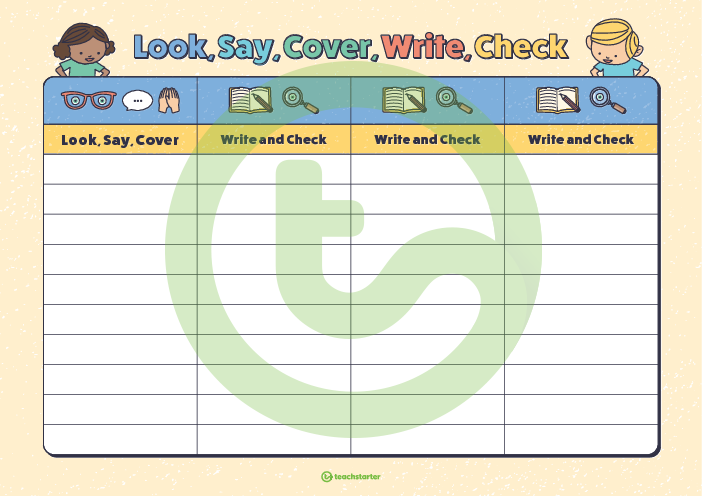 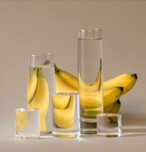 Time and SubjectLearning ObjectiveMondayTask/Link/Resources8.45-9.00ReadingLO: To practise and consolidate existing reading skills.Read your individual reading book, either in your head or out loud. 9.00-9.15Morning MathsLO: To consolidate recall of multiplication facts.Complete this week’s multiplication sheet. You will find this week’s multiplication sheet on page 6. Just scroll down! How many can you answer correctly in one minute? Remember, it is the same one every day for a week so try and beat your score each time! 9.15-9.45SpellingLO: To practise RWI Spelling unit words. Speed write this week’s words- time yourself a minute for each! Check them and correct any mistakes. Write them in different colours or fancy writing, make yourself a poster of each of the words! Circle the consonants and vowels.Week 9 - wishes buffaloes calves deer echoes 9.45-10.00Active breakL.O: To boost my concentration through movement.Join in:https://www.youtube.com/watch?v=iuCPKBE_hmY10.00-11.00EnglishLO: To plan a narrative scene. Follow the link below to have a go at today’s lesson:https://classroom.thenational.academy/lessons/to-plan-a-narrative-scene-6nh38d11.00- 11.15 Break11.00- 11.15 Break11.00- 11.15 Break11.15-12.15MathsLO: To transform a subtraction calculation to make the written algorithm easier to apply. Follow the link below to have a go at today’s lesson:https://classroom.thenational.academy/lessons/transform-a-subtraction-calculation-to-make-the-written-algorithm-easier-to-apply-6guk0t12.15-1.00Dinner12.15-1.00Dinner12.15-1.00Dinner1.00-1.15StorytimeLO: To listen to a story for pleasure. Follow the link to Robinson Crusoe, remember where you get up to each day:https://stories.audible.com/pdp/B002UZLIN6?ref=adbl_ent_anon_ds_pdp_pc_cntr-2-81.15-2.30PE LO: To develop my fitness and strength. Follow the links below to develop your fitness and strength: https://www.youtube.com/watch?v=g6ALZjh8nDshttps://www.youtube.com/watch?v=IaNjXnB-79U&list=PLYGRaluWWTojV3An2WEgsQ4qGFy_91jDL&index=10Time and SubjectLearning ObjectiveTuesdayTask/Link/Resources8.45-9.00ReadingL.O: To practise and consolidate existing reading skills.Read your individual reading book, either in your head or out loud. 9.00-9.15Morning MathsLO: To consolidate recall of multiplication facts.Complete this week’s multiplication sheet. You will find this week’s multiplication sheet on page 6. Just scroll down! How many can you answer correctly in one minute? Remember, it is the same one every day for a week so try and beat your score each time! 9.15-9.45SpellingLO: To practise RWI Spelling unit words.Speed write this week’s words- time yourself a minute for each! Check them and correct any mistakes. Write them in different colours or fancy writing, make yourself a poster of each of the words! Circle the consonants and vowels. Week 9 - wishes buffaloes calves deer echoes 9.45-10.00Active breakL.O: To boost my concentration through movement.Join in:https://www.youtube.com/watch?v=oaDJWH4OOjQ10.00-11.00EnglishLO: To investigate suffix ial. Follow the link below to have a go at today’s lesson:https://classroom.thenational.academy/lessons/to-investigate-suffixes-ial-61jk0d11.00- 11.15 Break11.00- 11.15 Break11.00- 11.15 Break11.15-12.15MathsLO: To practise same difference in different contexts. Follow the link below to have a go at today’s lesson:https://classroom.thenational.academy/lessons/practice-same-difference-in-different-contexts-64w3jt12.15-1.00Dinner12.15-1.00Dinner12.15-1.00Dinner1.00-1.15StorytimeLO: To listen to a story for pleasure. Follow the link to Robinson Crusoe, remember where you get up to each day:https://stories.audible.com/pdp/B002UZLIN6?ref=adbl_ent_anon_ds_pdp_pc_cntr-2-81.15-2.30TopicGeography LO: To learn about different features of biomes. Follow the link below:  Biomes - https://www.bbc.co.uk/bitesize/topics/z849q6f/articles/zvsp92p Mind map the key features of each biome using the video. 2.30-3.00RHELO: To learn about climate change- causes and effects. Follow the link below to have a go at today’s lesson:https://classroom.thenational.academy/lessons/be-better-and-do-more-6dgkcrTime and SubjectLearning ObjectiveWednesdayTask/Link/Resources8.45-9.00ReadingL.O: To practise and consolidate existing reading skills.Read your individual reading book, either in your head or out loud. 9.00-9.15Morning MathsLO: To consolidate recall of multiplication facts.Complete this week’s multiplication sheet. You will find this week’s multiplication sheet on page 6. Just scroll down! How many can you answer correctly in one minute? Remember, it is the same one every day for a week so try and beat your score each time! 9.15-9.45SpellingLO: To practise RWI Spelling unit words.Speed write this week’s words- time yourself a minute for each! Check them and correct any mistakes. Write them in different colours or fancy writing, make yourself a poster of each of the words! Circle the consonants and vowels. Week 9 - wishes buffaloes calves deer echoes 9.45-10.00Active breakL.O: To boost my concentration through movement.Join in:https://www.youtube.com/watch?v=ZQpMUs4EMv810.00-11.00EnglishLO: To explore functions of fronted adverbials. Follow the link below to have a go at today’s lesson:https://classroom.thenational.academy/lessons/to-explore-the-functions-of-fronted-adverbials-6cu3ar11.00- 11.15 Break11.00- 11.15 Break11.00- 11.15 Break11.15-12.15MathsLO: To balance equations to find unknown values. Follow the link below to have a go at today’s lesson:https://classroom.thenational.academy/lessons/balancing-equations-to-find-unknown-values-6nk3ge12.15-1.00Dinner12.15-1.00Dinner12.15-1.00Dinner1.00-1.15StorytimeLO: To listen to a story for pleasure.   Follow the link to Robinson Crusoe, remember where you get up to each day:https://stories.audible.com/pdp/B002UZLIN6?ref=adbl_ent_anon_ds_pdp_pc_cntr-2-81.15-2.30TopicGeographyLO: To explore whether North America is a diverse continent. Follow the link below:https://www.youtube.com/watch?v=AOUK3Oit86oUse this video to mind map ideas in response to this question: Is North America a diverse continent? 2.30-3.00MusicLO: To perform using syncopated rhythms. Have a go at today’s lesson by clicking on the link below:https://classroom.thenational.academy/lessons/to-perform-using-syncopated-rhythms-6rt68tTime and SubjectLearning ObjectiveThursdayTask/Link/Resources8.45-9.00ReadingL.O: To practise and consolidate existing reading skills.Read your individual reading book, either in your head or out loud. 9.00-9.15Morning MathsLO: To consolidate recall of multiplication facts.Complete this week’s multiplication sheet. You will find this week’s multiplication sheet on page 6. Just scroll down! How many can you answer correctly in one minute? Remember, it is the same one every day for a week so try and beat your score each time! 9.15-9.45SpellingLO: To practise RWI Spelling unit words.Speed write this week’s words- time yourself a minute for each! Check them and correct any mistakes. Write them in different colours or fancy writing, make yourself a poster of each of the words! Circle the consonants and vowels. Week 9 - wishes buffaloes calves deer echoes 9.45-10.00Active breakL.O: To boost my concentration through movement.Join in:https://www.youtube.com/watch?v=15oltV2mPu410.00-11.00EnglishLO: To free write a narrative scene. Follow the link below to have a go at today’s lesson:https://classroom.thenational.academy/lessons/to-write-a-narrative-scene-free-write-6mv64d11.00- 11.15 Break11.00- 11.15 Break11.00- 11.15 Break11.15-12.15MathsLO: To explore how the difference changes when only the minuend is changed. Follow the link below to have a go at today’s lesson:https://classroom.thenational.academy/lessons/explore-how-the-difference-changes-when-only-the-minuend-is-changed-6ngk4t12.15-1.00Dinner12.15-1.00Dinner12.15-1.00Dinner1.00-1.15StorytimeLO: To listen to a story for pleasure. Follow the link to Robinson Crusoe, remember where you get up to each day:https://stories.audible.com/pdp/B002UZLIN6?ref=adbl_ent_anon_ds_pdp_pc_cntr-2-81.15-2.00TopicGeography LO: To explore the physical and human features of Mexico. Follow the links below:https://www.youtube.com/watch?v=7tWAGdBbMRQ https://www.youtube.com/watch?v=x81JdbzbdJ4 Use the videos to describe the physical and human features of Mexico- create a travel leaflet to persuade someone to visit Mexico. 2.00-2.30FrenchLO:  To practise telling the time in French. Follow the link below:https://www.french-games.net/frenchlessons?topic=Time%20-%20what%20time%20is%20it?&level=primary2.30-3.00ArtLO: To create a piece of art work in the style of Suzanna Saroff.For these activities you will need a camera, phone camera or tablet. Create a video of yourself explain the positives and negatives of isolating. Choose a window set your video up and create a time-lapse video over a few hours. Watch it back and see what changes the most. 

In the style of Suzanna Saroff, fill different sized glasses of water and put an object behind it. Take a photo! This is the work of refraction and how it distorts and image. Scroll down to page 8.Time and SubjectLearning ObjectiveFridayTask/Link/Resources8.45-9.00ReadingL.O: To practise and consolidate existing reading skills.Read your individual reading book, either in your head or out loud. 9.00-9.15Morning MathsLO: To consolidate recall of multiplication facts.Complete this week’s multiplication sheet. You will find this week’s multiplication sheet on page 6. Just scroll down! How many can you answer correctly in one minute? Remember, it is the same one every day for a week so try and beat your score each time! 9.15-9.45SpellingLO: To practise RWI Spelling unit words.Speed write this week’s words- time yourself a minute for each! Check them and correct any mistakes. Write them in different colours or fancy writing, make yourself a poster of each of the words! Circle the consonants and vowels. Week 9 - wishes buffaloes calves deer echoes Spelling Test: Use the sheet below today’s multiplication sheet to test yourself using look, cover, write and check!9.45-10.00Active breakL.O: To boost my concentration through movement.Join in:https://www.youtube.com/watch?v=fgQOGORKG5I10.00-11.00EnglishLO: To develop a rich understanding of words associated with walking.  Follow the link:https://classroom.thenational.academy/lessons/to-develop-a-rich-understanding-of-words-associated-with-walking-60wp2t11.00- 11.15 Break11.00- 11.15 Break11.00- 11.15 Break11.15-12.15MathsLO: To apply the generalisation about how the minuend and difference change to solve problems. Follow the link below to have a go at today’s lesson:https://classroom.thenational.academy/lessons/apply-the-generalisation-about-how-the-minuend-and-difference-change-to-solve-problems-cdj3cr12.15-1.00Dinner12.15-1.00Dinner12.15-1.00Dinner1.00-1.15StorytimeLO: To listen to a story for pleasure. Follow the link to Beezer, remember where you get up to each day:https://stories.audible.com/pdp/B083MBWSYQ?ref=adbl_ent_anon_ds_pdp_pc_cntr-2-21.15-3.00Golden Time MindfulnessLO: To create a piece of mindfulness art work. Gratitude – Think of 5 things that you have been grateful for this week. These don’t need to be big things, they can be really small everyday things that you are thankful for.Now, click on the link below to participate in this week’s mindfulness art lesson. https://youtu.be/sBHF-ETvSBY